Муниципальное казённое специальное (коррекционное) образовательное учреждение для обучающихся, воспитанников с ограниченными возможностями здоровья специальная (коррекционная) общеобразовательная школа №10 VIII вида Ступинского муниципального района. Проект «Музыкально-эстетическое развитие детей с ОВЗ 
(ограниченными возможностями здоровья)».Номинация «Творческое Подмосковье» 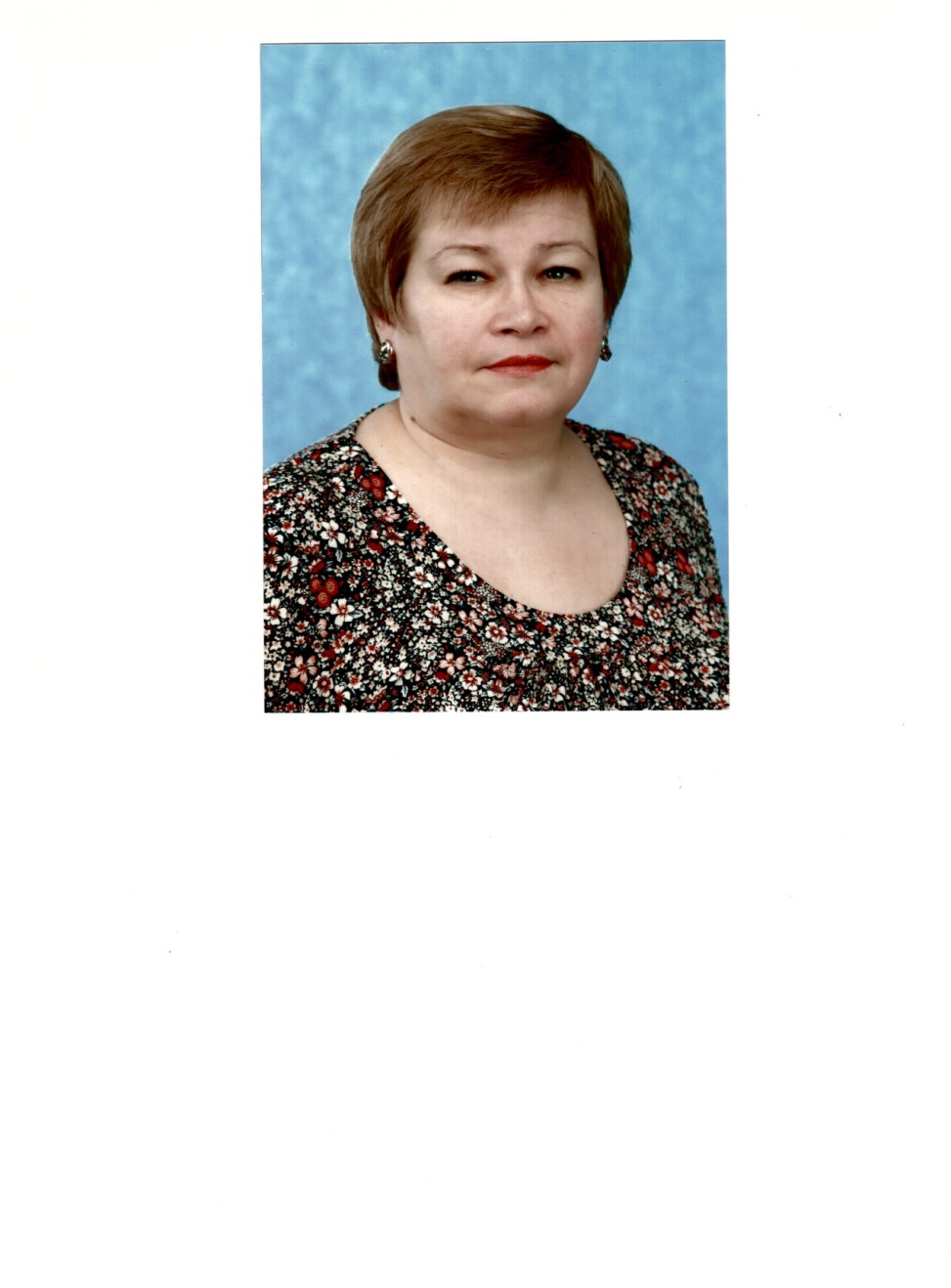 Выполнила проект учитель музыки Марченко Марина Анатольевна.Муниципальное казённое специальное (коррекционное) образовательное учреждение для обучающихся, воспитанников с ограниченными возможностями здоровья специальная (коррекционная) общеобразовательная школа №10 VIII вида Ступинского муниципального района.Г.Ступино, 2015 г.Род деятельности: руководитель школьного кружка художественной самодеятельности «Весёлые нотки».Кратко о себе: учитель музыки высшей категории МКС(К)ОУ школа №10 VIII вида Ступинского муниципального района.Проект: Музыкально-эстетическое развитие детей с ОВЗ (ограниченными возможностями здоровья).Номинация «Творческое Подмосковье».Муниципальное образование: Ступинский м.р.Цель проекта: Осуществление творческого развития школьников с ОВЗ (ограниченными возможностями здоровья) в коррекционной школе VIII вида.Задачи проекта: - подготовка детей с ОВЗ к восприятию музыкальных образов и представлений;- заложить основы гармонического развития (развития слуха, внимания, движения, чувства ритма и красоты мелодии, развитие индивидуальных музыкальных способностей;- приобщить детей  к русской народно-традиционной и мировой музыкальной культуре;- подготовить  учащихся с ОВЗ к освоению приёмов и навыков в различных видах музыкальной деятельности адекватно детским возможностям;- развивать коммуникативные способности (общение детей друг с другом, творческое использование музыкальных впечатлений в повседневной жизни);- познакомить детей с многообразием музыкальных форм и жанров в привлекательной и доступной форме.Описание проекта: Данный проект представляет собой разработку системы дополнительных занятий со школьниками: строится на принципах внимания к потребностям и реакциям школьников, создания атмосферы доверия и партнёрства в музицировании, танцах, театрализованных постановках. Реализуются задачи обогащения детей с ОВЗ музыкальными впечатлениями, развития воображения и чувства ритма, раскрепощения в общении, развития творческой активности. Учитываются психологические особенности детей.Работа над проектом обеспечивает всестороннее развитие личности детей с ОВЗ:- эстетическое – развивается чувство прекрасного, эмоциональная отзывчивость, прививается любовь к народному и современному творчеству;- умственное – развивается память, внимание, кругозор, воображение, речь, мышление;- нравственное – формируется дружелюбие, активность и самостоятельность. Мероприятия в рамках проекта: Каждая тема курса начинается вводным занятием, на котором дети знакомятся с содержанием изучаемого материала, распределяют роли, предлагают своё видение костюмов, учатся обращаться с аппаратурой, выступают на всевозможных сезонных и тематических школьных мероприятиях. Так же мои ученики выезжают ежегодно на областные конкурсы художественной самодеятельности в различные города Московской области, организованные БФ «Абсолют-Помощь».На занятиях кружка художественной самодеятельности школьники знакомятся с русским народным творчеством (песни, игры, прибаутки, пословицы, заклички…) Театрализованные представления включают в себя различного рода театрализованные музыкальные игры, сказочные постановки; постановки музыкальных спектаклей по мотивам любимых детьми знакомых сказок (детские мюзиклы – оперетты).Так же ежегодно в школе проходят недели музыки.Принципы реализации проекта: Создание непринуждённой обстановки, в которой ребёнок чувствует себя непринуждённо, раскрепощено.Принцип положительной оценки деятельности школьников с ОВЗ.Принцип последовательности усложнения поставленных задач.Соотношение музыкального материала с природным, народным, светским и частично историческим календарём.Принцип партнёрства.Принцип положительной оценки деятельности школьников.Ожидаемые результаты:Возможность школьников с ОВЗ освоиться, захотеть принимать участие в репетициях и выступлениях.Претворение полученных впечатлений школьников в жизни.Приобщение к народной и современной культуре.Расширение познаний школьников в народных традициях.Развитие толерантных отношений между школьниками.Эмоциональная отдача, хорошее настроение школьников и желание их дальнейшего участия в творчестве.Мы не принуждаем детей к действиям, а даём возможность освоиться в окружающем мире. Школьники способны сами осмыслить и понять своё отношение к увиденному, принять в нём посильное участие.Мы всегда встречаем детей с улыбкой, радостно, приветливо, доброжелательно. Педагог способствует ещё более высокой активности учащегося, его эмоциональной отдаче, хорошему настроению и желанию дальнейшего участия в творчестве.Охват проекта: в кружке художественной самодеятельности «Весёлые нотки» занимаются 12 человек. Но мы принимаем всех желающих разделить с нами радость жизни.Затраченные ресурсы: затраты самые минимальные.Дата старта проекта: с сентября 2010 года. Используемая литература:Программа коррекционных образовательных учреждений VIII вида.Развитие музыкальных способностей детей (М.А.Михалкова).Детям о музыке (Е.Гульянц).Рабочая программа обучения в кружке художественная самодеятельность «Весёлые нотки» (М.А.Марченко).Фотографии собственные.